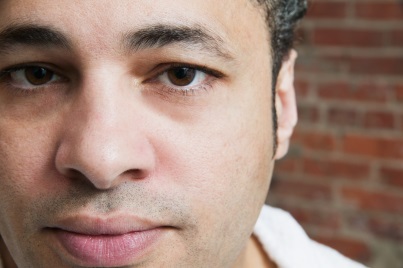 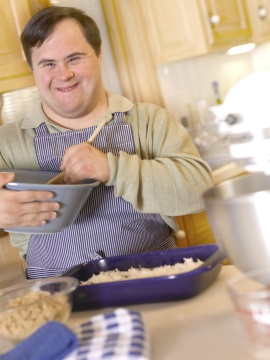 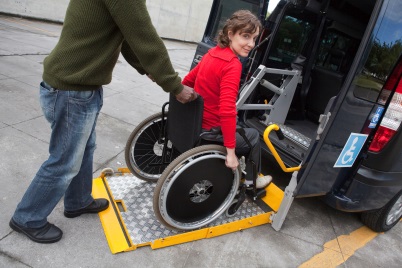 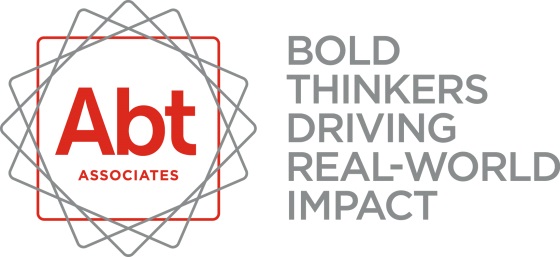 The Intersection of Housing Policy and HealthOlmstead is the Mandate, ACA the OpportunityThroughout the nation, states and communities are working together to meet the mandate of the Supreme Court’s Olmstead decision to help people with disabilities live in the community, rather than in institutions. At the same time, implementation of the Affordable Care Act provides opportunities for states to create new options for home and community-based services under the Medicaid program. Olmstead implementation that employs new financing opportunities will require better coordination and integration across the health and housing sectors for people with complex needs.Join Abt Associates and some of the nation’s leading experts from federal and state agencies and policy organizations for a webinar to explore ways that community-based housing linked to health services can better serve the most vulnerable populations.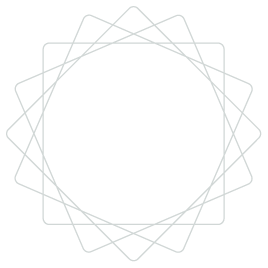 When: 	January 24, 2014 – 12:30-2:00 EST (9:30-11 PST)Who: Alison Barkoff, Special Counsel for Olmstead Enforcement in the Civil Rights Division of the Department of Justice.Dan Burke, Director, Chicago Multifamily HUB, U.S. Dept. of Housing and Urban DevelopmentJill Khadduri, Senior Fellow and Principal Associate in Housing & Communities Practice, Abt AssociatesGretchen Locke, Senior Associate, Housing & Communities Practice, Abt AssociatesKevin Martone, Executive Director, Technical Assistance Collaborative Danna Mauch, Senior Fellow and Principal Associate in U.S. Health Division, Abt AssociatesCharles Milligan Jr., Deputy Secretary for Health Care Financing, overseeing the Medicaid program and ACA activities for the State of Maryland To register visit: http://login.icohere.com/registration/register.cfm?reg=941&evt=Jan24*Please note: Speakers do not imply sponsorship of this event or endorsement of Abt Associates. 